6 – MENUS DE LA SEMAINE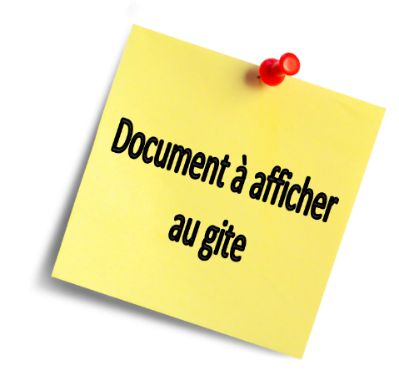 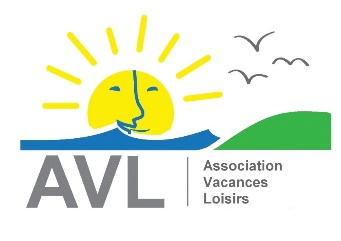 Séjour :                                                                   Du :             /                  / 2022      au          /                   / 2022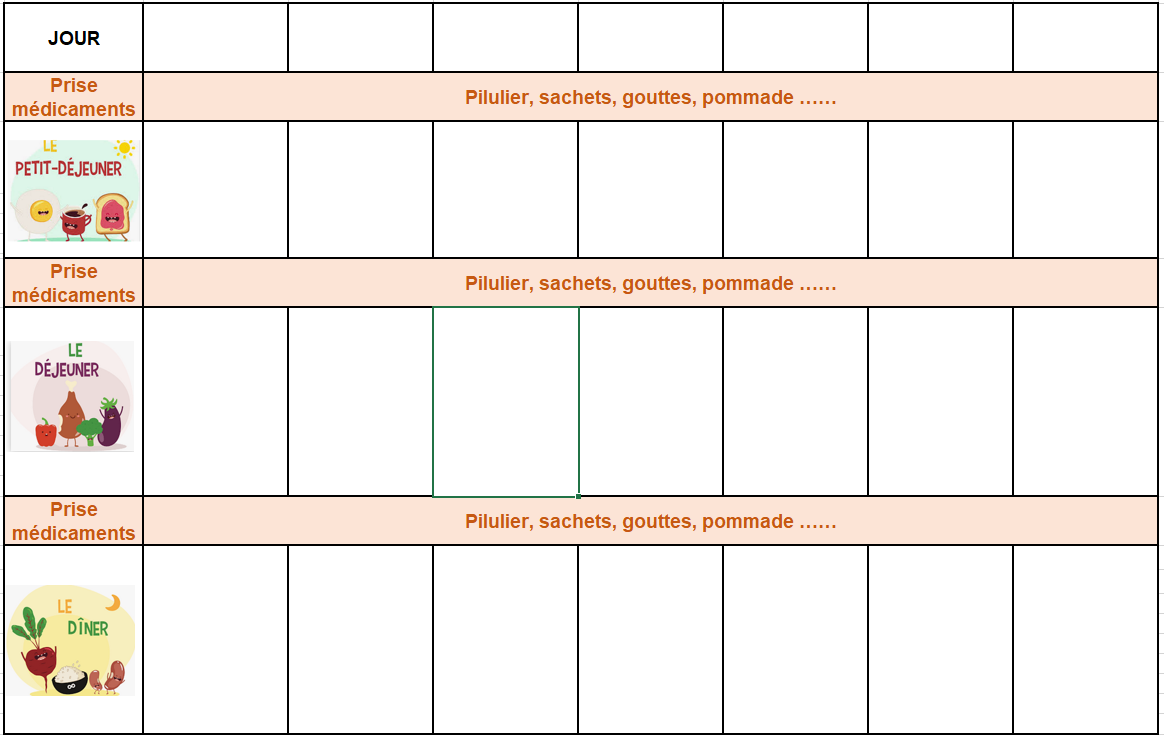 